          Тур «Отдых на горячих источниках»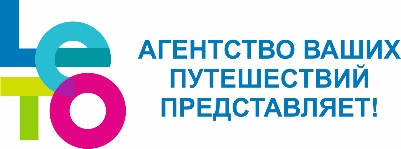 Кайке, Сакаиминато13 дней / 12 ночей  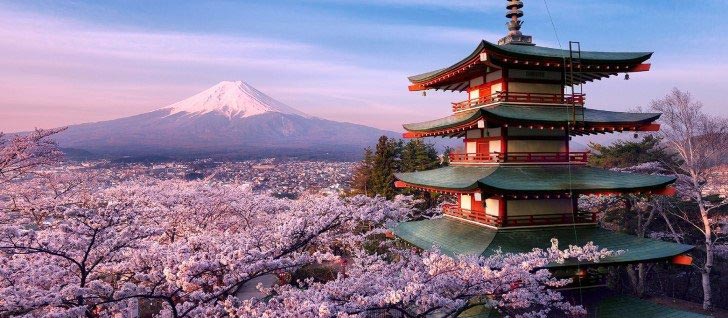 Описание кают на пароме:Размещение:СТОИМОСТЬ ТУРА В $  (оплата в рублях по курсу ЦБ на день оплаты + 2,5% конвертация):Ребенок до 6 лет без места в номере – 370 долл. с человека.В СТОИМОСТЬ ВКЛЮЧЕНО:Переезд на пароме Владивосток - Сакаиминато - Владивосток (билеты на паром эконом-класс без питания).Проживание в гостиницах по программе или других такого же класса. Возможно повышение класса каюты на пароме (второй класс - доплата 50 долларов с человека, первый класс - 125 долларов с человека).Завтраки в гостинице (кроме отеля 2*).Трансферы из порта Сакаиминато в курортный район Кайкэ и обратно.Визирование.В СТОИМОСТЬ НЕ ВКЛЮЧЕНО:Медицинская страховка, страховка от невыезда.Питание, не указанное явно в программе.Все личные расходы и прочие расходы, не указанные явно в программе тура.* Оператор оставляет за собой право изменить даты вылета.** Окончательная стоимость тура будет известна после подтверждения бронирования.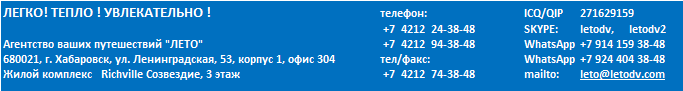 День 1Регистрация на паром.14:00 - отправление парома от морского вокзала Владивостока.Ночь на пароме.   День 211:00 - Прибытие в порт Донхэ (Ю. Корея), небольшая стоянка.7:30 - отправление в Сакаиминато.Ночь на пароме.День 3Прибытие в порт Сакаиминато.Трансфер  в курортный район Кайкэ.Регистрация и заселение в отель после 15:00.**Возможна экскурсия за дополнительную плату по Сакаиминато (10:00-14:00).День 4 - 10Свободные дни. Завтраки (кроме отеля 2*).Отдых на горячих источниках. Возможны экскурсии за дополнительную плату.Самурайский город Мацуэ;Экскурсия по Сакаиминато;День 11Завтрак (кроме отеля 2*). Выписка из гостиницы до 10:00.Трансфер в Сакаиминато.Регистрация на паром и отправление во Владивосток.Ночь на пароме.**Возможна экскурсии за дополнительную плату в Мацуэ (9:00-16:30).День 1209:30 - прибытие в порт Донгхэ (Корея).Свободное время для покупки сувениров в терминале.Самостоятельно возможно поехать в центр г. Донгхэ в супермаркет E-Mart. 12:00 Регистрация и отправление во Владивосток.Ночь на пароме.   День 1314:00 - Прибытие во Владивосток.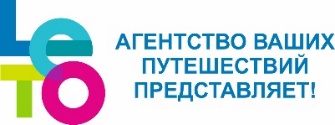 Тур «Отдых на горячих источниках»Кайке, СакаиминатоFirst Class  Просторная комната;В комнате - кондиционер, холодильник, туалет, душ, раковина + туалетные принадлежности в каюте.Размещение  4 человека максимум.Second Class 'A, B' BedШирокая  или узкая комната, 2-х ярусные кровати, раковина. Туалет и душевые кабины на этаже.Размещение 8 человек максимум.Economy Class 'B' Bed  Просторная комната на 72 человека, разделенная на блоки по 6 мест, кровати с индивидуальным светильником, шторкой.Туалет и душевые кабины на этаже.КатегорияОтель 2*Kaike Rest House (хостел, без питания, есть кухня), 3-минуты до берега моря и онсенов.Отель 3*Ou Land Hotel (на базе завтраков, 3 минуты до берега моря, собственный онсен бесплатно).Отель 4*Bayside Square Kaike (на базе завтраков, 3 минуты до берега моря, собственный онсен бесплатно).Даты заездаОтельОдноместное размещение с ванной в номере2-х местное размещение с ванной в номере3-х местное размещение, твин+футон, ванная (общая) на этаже3-х местное размещение, твин+футон, ванная в номере3-х местное размещение, твин+доп. кровать, ванная в номере2-х местное размещение, дети 6-12 лет  с кроватьюс апреля по июнь;с 29 августа по сентябрь.Kaike Rest House 2*995815785--795с апреля по июнь;с 29 августа по сентябрь.Ou Land Hotel 3*1 3801 120--1 0601 100с апреля по июнь;с 29 августа по сентябрь.Bayside Square Kaike 4*1 7901 360-1 275-1 340с 4 июля по 15 августа.Kaike Rest House 2*1 175910850--890с 4 июля по 15 августа.Ou Land Hotel 3*1 5501 215--1 1351 195с 4 июля по 15 августа.Bayside Square Kaike 4*2 1351 875-1 640-1 855